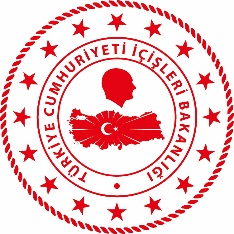 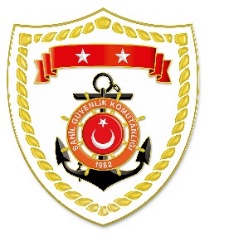 SG Marmara ve Boğazlar Bölge KomutanlığıSG Ege Deniz Bölge KomutanlığıS.NUTARİHTESPİTUYGULANAN İDARİ PARA CEZASI MİKTARI (TL)CEZANIN KESİLDİĞİİL/İLÇE-MEVKİİAÇIKLAMA102 Şubat 2023Yasa dışı istihsal edilen çift kabuklu yumuşakçaları izinsiz olarak yurt dışına çıkarmak (2 işlem)993.867ÇANAKKALE/GökçeadaToplam 2 işlemde 993.867 TL. idari para cezası uygulanmıştır.S.NUTARİHTESPİTUYGULANAN İDARİ PARA CEZASI MİKTARI (TL)CEZANIN KESİLDİĞİİL/İLÇE-MEVKİİAÇIKLAMA102 Şubat 2023Gemiler için avlanma ruhsat tezkeresini ibraz edememek3.310İZMİR/KonakToplam 4 işlemde 16.550 TL. idari para cezası uygulanmıştır.202 Şubat 2023Gerçek kişiler için su ürünleri ruhsat tezkeresini ibraz edememek(3 işlem)13.240İZMİR/KonakToplam 4 işlemde 16.550 TL. idari para cezası uygulanmıştır.